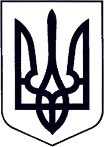 У К Р А Ї Н АЗАКАРПАТСЬКА ОБЛАСТЬМУКАЧІВСЬКА МІСЬКА РАДАВИКОНАВЧИЙ КОМІТЕТР І Ш Е Н Н Я__________                                       Мукачево                                             № _____Про накладання заборони на відчуження нерухомого майна, право  власності або користування яким мають діти-сироти та діти, позбавлені батьківського піклування З метою захисту майнових та житлових прав дітей-сиріт та дітей, позбавлених батьківського піклування, розглянувши 27.02.2020 року на засіданні комісії з питань захисту прав дитини Мукачівської міської ради клопотання служби у справах дітей Мукачівської міської ради про накладання заборони на відчуження нерухомого майна, право  власності або користування яким мають діти-сироти та діти, позбавлені батьківського піклування, відповідно до ст.ст.17,18 Закону України «Про охорону дитинства», п. 57 Порядку провадження органами опіки та піклування діяльності, пов’язаної із захистом прав дитини, затвердженого Постановою Кабінету Міністрів України № 866 від 24.09.2008 року «Питання діяльності органів опіки та піклування, пов’язаної із захистом прав дитини», керуючись ст. 40, ч.1 ст. 52, ч.6 ст. 59 Закону України «Про місцеве самоврядування в Україні», виконавчий комітет Мукачівської міської ради вирішив: Накласти заборону на відчуження квартири *** в м. Мукачеві Закарпатської області, право користування якими мають діти, позбавлені батьківського піклування ***. Накласти заборону на відчуження будинку *** в м. Мукачеві, право власності на ½ частину  якого має дитина-сирота ***.Накласти заборону на відчуження квартири *** в м. Мукачеві Закарпатської області, право користування якою має дитина, позбавлена батьківського піклування, ***.Накласти заборону на відчуження квартири *** в м. Мукачеві Закарпатської області, право користування якою мають діти, позбавлені батьківського піклування: ***.Накласти заборону на відчуження будинку *** в м. Мукачеві Закарпатської області, право користування яким має дитина, позбавлена батьківського піклування, ***.Накласти заборону на відчуження квартири *** в м. Мукачеві Закарпатської області, співвласником якої є дитина, позбавлена батьківського піклування, ***.Накласти заборону на відчуження квартири *** в м. Мукачеві Закарпатської області, власником якої є  дитина, позбавлена батьківського піклування, ***.Контроль за виконанням цього рішення покласти на начальника служби у справах дітей Мукачівської міської ради О. Степанову. Міський голова                                                                                    А. БАЛОГА